Sinds 2019 zijn vergunde zorgaanbieders verplicht om een beleidsplan op te maken. Het beleidsplan heeft als doel de kwaliteitsvolle inzet van het personeel door de vergunde zorgaanbieder te verzekeren rekening houdend met sociaal ondernemerschap (zie INF/AFZ/18/17). Een nieuwe vergunde zorgaanbieder moet zijn beleidsplan aan het VAPH bezorgen. Na een eerste positieve screening van het beleidsplan wordt jaarlijks een zelfevaluatie van het beleidsplan verwacht. Tegen 1 februari 2022 dienden de meeste vergunde zorgaanbieders hun eerste zelfevaluatie in (zie INF/21/100). De screening ervan is gebeurd en de zorgaanbieders hebben feedback gekregen op de zelfevaluatie. Vanuit de administratie evalueerden we dit proces van zelfevaluatie met participatie. Een belangrijke wijziging ten opzichte van vorig jaar is de deadline voor het indienen van de zelfevaluatie: die verschuift naar 30 juni.  Concreet wil dat zeggen dat de zelfevaluatie voor het jaar X verwacht wordt ten laatste op 30/6/X+1. U kiest echter zelf wanneer de zelfevaluatie plaatsvindt, dit in kader van het eigen kwaliteitsproces binnen uw voorziening. Dit biedt de vergunde zorgaanbieders de mogelijkheid om te kiezen wat voor u administratief het meest eenvoudig is. U kunt de zelfevaluatie indienen van zodra het participatief proces gevoerd is of u kunt deze indienen, samen met andere documenten die jaarlijks uiterlijk 30 juni bij het VAPH worden ingediend. U dient de zelfevaluatie van het beleidsplan nog steeds in via erkenningen@vaph.be. We benadrukken dat we als VAPH geen inhoudelijke beoordeling uitvoeren maar enkel een procesmatige screening. We vragen daarom in de zelfevaluatie minstens aan te geven welke doelstellingen (zie BVR Vergunnen van 24/6/2016, artikel 6/1) geëvalueerd werden en welke feedback u daaromtrent van zowel (vertegenwoordigers van) medewerkers als gebruikers ontvangen heeft. Ter bevestiging van dit participatieve proces vragen we dat de vertegenwoordiger van de gebruikers en werknemers de zelfevaluatie tekenen. We vragen bij de komende zelfevaluaties rekening te houden met onderstaande aandachtspunten. Dit opdat meteen alle nodige informatie aanwezig is om de screening uit te voeren en geen extra informatie opgevraagd dient te worden. We verwachten een individuele zelfevaluatie van het beleidsplan van elke vergunde zorgaanbieder, ook voor die vergunde zorgaanbieders die nauw samenwerken onder eenzelfde koepelorganisatie. Wij begrijpen dat wanneer werking en doelgroep gelijkaardig zijn dezelfde beleidslijnen nagestreefd worden. Echter zal de evaluatie verschillend zijn per vergunde zorgaanbieder gezien deze elk besproken dienen te worden in participatief overleg met de gebruikers en werknemers van de desbetreffende VZA. Het is belangrijk dat u verduidelijkt welke doelstellingen conform het BVR Vergunnen van 24/6/2016, artikel 6/1 geëvalueerd werden. Het is mogelijk dat u voor uw organisatie meer doelstellingen formuleert. Echter zijn de in het BVR opgenomen doelstellingen verplicht op te nemen in het beleidsplan. Het is mogelijk dat u deze doelstellingen opdeelt in meerdere operationele doelstellingen. Duid in dat geval onder welke doelstelling de operationele doelstelling valt zodat duidelijk is welke doelstellingen geëvalueerd zijn. We vragen u een duidelijk overzicht van de geëvalueerde doelstellingen met de verkregen feedback van gebruikers en werknemers. De zelfevaluatie van het beleidsplan kadert binnen de ruimere zelfevaluatie van het kwaliteitssysteem zoals opgenomen in het BVR Kwaliteit van 4 februari 2011 waarbij het participatief proces moet aangetoond worden door de vergunde zorgaanbieder. Het is niet de bedoeling diverse bestanden door te sturen. Het formulier ‘zelfevaluatie van het beleidsplan’ kan hierbij een hulpmiddel zijn. Indien er geen collectief overlegorgaan of officiële werknemersvertegenwoordiging is, vragen we u te verduidelijken op welke wijze inspraak van respectievelijk de gebruikers en werknemers verkregen werd. Een handtekening is in dat geval niet vereist. Elke geëvalueerde doelstelling dient met beide stakeholders besproken te worden.Het formulier ‘zelfevaluatie van het beleidsplan’ werd na interne evaluatie eveneens aangepast. Het gebruik van het formulier is niet verplicht maar is wel minstens een leidraad voor welke informatie duidelijk terug te vinden moet zijn in de zelfevaluatie. James Van CasterenAdministrateur-generaal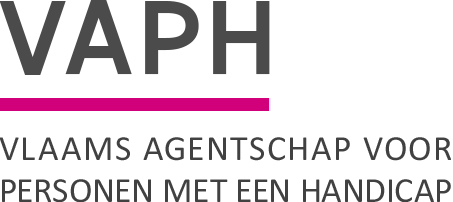 ZenithgebouwKoning Albert II-laan 37
1030 BRUSSELwww.vaph.beINFONOTAZenithgebouwKoning Albert II-laan 37
1030 BRUSSELwww.vaph.beAan: vergunde zorgaanbieders (VZA)ZenithgebouwKoning Albert II-laan 37
1030 BRUSSELwww.vaph.be10/11/2022ZenithgebouwKoning Albert II-laan 37
1030 BRUSSELwww.vaph.beINF/22/50ContactpersoonAVFE-mailavf@vaph.beTelefoonBijlagenZelfevaluatie van het beleidsplanZelfevaluatie van het beleidsplan